CERTIFICATE OF HEALTH (to be completed by the examining physician)Please fill out (PRINT/TYPE) in English and mark 󠄀 in appropriate □ by a physician. Name (Full spell):　　　　　　　　　　　　　　　　　　　              　　□Male　  □FemaleDate of Birth:      　　　　　　　　　　　　         　　　　Age:             1. Physical Examination (1) Height:　　　　　　　cm       Weight:　　　　　　kg (2) Blood pressure:  　　　　～ 　　  mm/Hg  　　Pulse: □regular   □irregular (3) Eyesight: (R)  　　　  (L)  　　　    　☑without  □With glasses or contact lenses (4) Hearing: 	□normal  □impaired　　(5) Speech: 	□normal  □impaired (6) Lungs: 	□normal  □impaired 　　(7) Heart: 	□normal  □impaired → Electrocardiograph (                        )2. Chest X-ray examinations (Record within 6 months)Date                    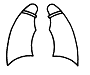 Describe the condition of applicant's lungs: (         )3. Urinalysis :  glucose (   )    protein (   )    occult blood (   )4. The applicant's health status is adequate to study in Japan for one/half year. 　□ YES    □ NO5. Additional comments. If he/she needs special supports, please describe in detail.Physician’s Signature :                                    Date :   　　　　　　　　　　　　　　   Physician's Name (Print) :         　　　　　　　　　　　　  　　　　　　    Office/Institution :    　　　　　　　　　　　　　　　　　　　　　　　　　　　　　　　　　　　　　　　　　　　   Address :              　　　　　　　　　　　　　　　　　　　　　　　　　　　　　　　　　　                